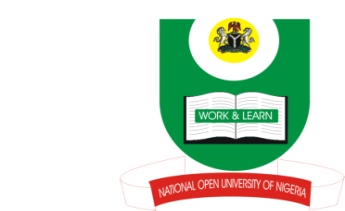 National Open University Of NigeriaDepartment of Criminology and Security StudiesFaculty of Social SciencesUniversity Village, Jabi, Abuja    Pen on Paper Examinations. June 2017 _2    Course Code: CSS 745Course Title: : Types and Analysis of Security Threats     Time Allowed: 3hours                    Course Unit: 3Instruction:  : Answer four Questions Justify the status of strike action as a form of man-made security threat (17.5 MARKS)(i) Discuss the major consequences of Tsunami. (10 MARKS)(ii) How can its impacts be mitigated? (7.5 MARKS)Desertification is one of the major forms of environmental threats. Discuss (17.5 MARKS) Identify and explain the major approaches to information security (17.5 MARKS)What is risk analysis? Discuss the major elements of risk analysis ((17.5 MARKS)The importance of simulation in strategic planning and management cannot be over-emphasized. Discuss (17.5 MARKS)